$90,000.00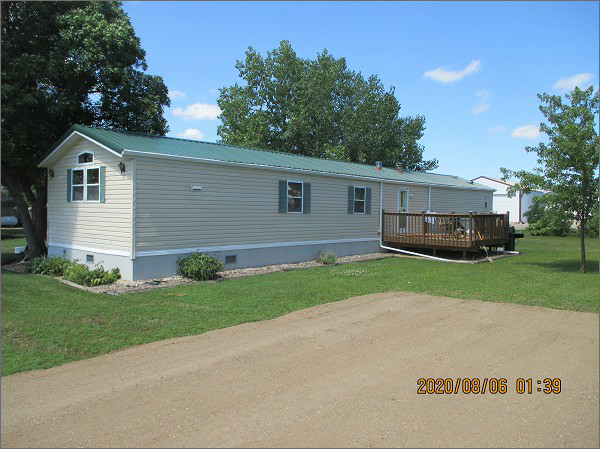 SCHNAIDT – HOUCK/FEIST202 COFFEY ST. AKASKAAKASKA ORIGINAL LOTS 8, 9 & 10 1997 SKYLINE 16’ X 76’RECORD #38233 LOTS (57.6’ X 132’ PER LOT)                           LIVING AREA 1216 SQ FTMANUFACTURED HOME                                    3 BEDROOMS 1 ½ BATHS                 BUILT IN 1997 2011; NEW DECK, STEEL ROOF $5,0002016; DECK ON EAST, METAL ROOFCENTRAL AIR, PROPANE, DECK ON WESTWEB WATERSOLD ON 7/29/2020 FOR $90,0003 LOTS PLUS TRAILER ASSESSED AT $52,670 IN 2020